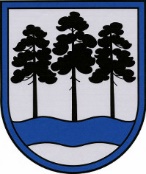 OGRES  NOVADA  PAŠVALDĪBAReģ.Nr.90000024455, Brīvības iela 33, Ogre, Ogres nov., LV-5001tālrunis 65071160, e-pasts: ogredome@ogresnovads.lv, www.ogresnovads.lvPAŠVALDĪBAS DOMES ĀRKĀRTAS SĒDES PROTOKOLA IZRAKSTS4.Par Ogres novada pašvaldības konkursu “Esi darba devējs Ogres novadā!”Atbilstoši Latvijas Ilgtspējīgas attīstības stratēģijā 2022.–2034. izvirzītajiem stratēģiskajiem mērķiem Attīstības programmā 2022.–2027. ir noteiktas novada vidējā termiņa prioritātes un tām atbilstošie rīcības virzieni un tajos ietilpstošie uzdevumi, kas vērstas konkrētu uzdevumu sasniegšanā, kur viens no uzdevumiem ir definēts, ka vienlīdzīgas tiesības aptver visu Latvijas iedzīvotāju pamat tiesību īstenošanu caur valsts sniegtajiem pakalpojumiem, kas skaidri iezīmē valsts un pašvaldību atbildību arī pret Latvijas diasporu.Diasporas likuma 15. panta pirmā daļa noteic, ka valsts un pašvaldības veic pasākumus, lai atvieglotu diasporas locekļu atgriešanos vai pārcelšanos uz pastāvīgu dzīvi Latvijā. Ministru kabineta 2021.gada 19. janvāra rīkojumā Nr. 33 “Par Plānu darbam ar diasporu 2021.-2023.gadam” noteikts uzdevums -  reģionālo remigrācijas atbalsta pasākumu īstenošana. Kā darbības rezultāts šim uzdevumam ir noteikts jaunu nodarbinātības iespēju radīšana reģionos, t.sk. izveidotas jaunas darbavietas, nodrošinot priekšnoteikumus remigrācijai. Tas nozīmē, ka īstenojot atbalsta pasākumus pamat tiesības ietver sevī pašvaldības atbalsta sniegšanu remigrantiem, kas plāno atgriezties vai jau ir atgriezušies. Tāpat jāņem vērā, ka brīvas darbaspēka kustības apstākļos notiek pastāvīga darbaspēka un talantu aizplūšana uz globālajiem attīstības centriem. Lai Latvijas uzņēmumi un mūsu valsts kopumā spētu saglabāt konkurētspēju un nodrošināt iedzīvotājiem pieaugošu labklājību, nepieciešams īstenot atbalsta pasākumus vietējiem uzņēmējiem un tiem, kuri vēlas atgriezties. Sekojot arī ANO ilgtspējīgas attīstības noteiktajiem mērķiem, kur viens no tiem paredz izskaust nabadzību un badu visās tā izpausmēs un dimensijās un nodrošināt visiem cilvēkiem iespēju īstenot viņu potenciālu cieņā un vienlīdzībā un veselīgā vidē. Lai īstenotu potenciālu vai kā darba devējam vai darbiniekam ir nepieciešami noteikti apstākļi, kuriem īstenojoties var teikt, ka tiek nodrošinātas iespējas konkrēta darba veikšanai. Reģionālajā attīstībā izšķiroša loma ir uzņēmējdarbības videi reģionos, jo tā sniedz nodarbinātības iespējas un līdz ar to labklājību iedzīvotājiem, stimulē iedzīvotāju palikšanu dzīvesvietās vai radot labvēlīgus apstākļus remigrācijas procesam. Ņemot vērā cilvēkresursu trūkumu reģionos, būtiski veidot tādus atbalsta instrumentus, kas tiešā veidā būtu mērķēti uz cilvēkresursu piesaisti reģioniem. Atbilstoši Reģionālās politikas pamatnostādnēm 2021. - 2027. gadam viens no mērķiem ir cilvēkkapitāla piesaiste reģionos, līdz ar to daļa no reģionālās attīstības atbalsta ir skatāma kā atbalsts remigrācijas priekšnoteikumu izveidei. Reģionālās ekonomikas attīstībā būtiska loma ir tieši pašvaldībām kā vietējās attīstības līderiem, kas sadarbībā ar komersantiem veido uzņēmējdarbībai labvēlīgu vidi. Papildus Eiropas Savienības (turpmāk – ES) fondu sniegtajam atbalstam jau šobrīd, pašvaldības var īstenot sava budžeta finansētus tiešā veida atbalsta pasākumus uzņēmējiem. Tāpat uzlabojas speciālistu nodrošinājums un personāla iespēja specializēties. Ogres novada pašvaldībā ir izveidota Stratēģiskās plānošanas nodaļa, kuras daļa no uzdevumiem ir uzņēmējdarbības attīstība. Šobrīd Vidzemes plānošanas reģiona ietvaros ir izveidoti priekšnoteikumi, kas ar valsts budžeta atbalstu var nodrošināt ilgtspējīgu uzņēmējdarbības atbalsta mehānisma izveidi. Ogres novada Attīstības programmas (2022. – 2027.) Rīcības plāna punktā RV-9 “Atbalsts uzņēmējdarbībai un tai nepieciešamās infrastruktūras attīstībai.”, iekļauti uzdevumi:U-9.1. izstrādāt un ieviest atbalsta pasākumus uzņēmējdarbības attīstībai;U-9.2. organizēt informācijas pieejamību par pašvaldības uzņēmējdarbības atbalsta mehānismiem;U-9.4. veicināt uzņēmējdarbības attīstībai piemēroto vidi. Ievērojot augstāk minēto, ir izstrādāts Ogres novada pašvaldības konkursa nolikuma “Remigrācijas atbalsta pasākums jaunu darba vietu radīšanai Ogres novadā “Esi darba devējs Ogres novadā!””, kura mērķis ir sniegt atbalstu uzņēmumiem, kas rada jaunas darbavietas remigrantiem un/vai jaunizveidotiem remigrantu uzņēmumiem. Ņemot vērā augstāk minēto un pamatojoties uz Diasporas likuma 15. panta pirmo daļu, balsojot: ar 15 balsīm "Par" (Andris Krauja, Artūrs Mangulis, Atvars Lakstīgala, Dace Kļaviņa, Dace Māliņa, Dainis Širovs, Dzirkstīte Žindiga, Egils Helmanis, Gints Sīviņš, Indulis Trapiņš, Jānis Kaijaks, Jānis Siliņš, Pāvels Kotāns, Raivis Ūzuls, Valentīns Špēlis), "Pret" – nav, "Atturas" – nav, Ogres novada pašvaldības dome NOLEMJ:Apstiprināt Ogres novada pašvaldības konkursa “Remigrācijas atbalsta pasākums jaunu darba vietu radīšanai “Esi darba devējs Ogres novadā!”” nolikumu (turpmāk – Nolikums) saskaņā ar šā lēmuma pielikumu.Uzdot Ogres novada pašvaldības Centrālās administrācijas Stratēģiskās plānošanas nodaļai organizēt konkursu atbilstoši šī lēmuma 1. punktā apstiprinātajam Nolikumam.Uzdot Ogres novada pašvaldības Centrālās administrācijas Komunikācijas nodaļai nodrošināt publicitāti par konkursu, tai skaitā publicējot šā lēmuma 1. punktā minēto Nolikumu.Kontroli par lēmuma izpildi uzdot Ogres novada pašvaldības izpilddirektoram.(Sēdes vadītāja,domes priekšsēdētāja E.Helmaņa paraksts)Ogrē, Brīvības ielā 33Nr.1 2024. gada 9. janvārī